ПОСТАНОВЛЕНИЕОт 24.02. 2015 года  №108                                                                               а.Мамхег« Об утверждении Порядка  оповещения и информирования  населения об угрозе возникновения  или о возникновении чрезвычайных ситуаций»       В соответствии с Федеральным законом от 21.12.1994 г. № 68-ФЗ «О защите населения и территории от чрезвычайных ситуаций природного и технического характера», от 12.02.1998 № 28 «О гражданской обороне», от 06.10.2003 №131 «Об общих принципах организации местного самоуправления Российской Федерации» и в целях совершенствования системы оповещения и информирования населения на территории МО «Мамхегское сельское поселение»  об угрозе возникновения или возникновении чрезвычайных ситуаций природного и техногенного характера ПОСТАНОВЛЯЮ:Утвердить прилагаемый Порядок оповещения и информирования населения об угрозе возникновения или о возникновении чрезвычайных ситуаций ( приложение № 1). Утвердить План действий квартальных уполномоченных при получении сигнала, распоряжения ГО и ЧС на территории МО «Мамхегское сельское поселение» ( приложение № 2) Утвердить список квартальных уполномоченных по ГО и ЧС ( приложение № 3)Утвердить список жителей квартала для оповещения. ( приложение № 4) 5. Руководителям организаций, учреждений, квартальным уполномоченным   расположенных  на территории МО «Мамхегское сельское поселение»  , принять необходимые меры для обеспечения своевременного оповещения и информирования работников об угрозе возникновения или возникновении чрезвычайных ситуаций природного и техногенного характера.    6. Данное постановление обнародовать в местах для обнародования нормативных актов поселения.  7. Контроль за исполнением настоящего постановления оставляю за собой. И.о. главы администрации                                                                         МО «Мамхегское сельское поселение» 	А.Ю.Хамерзоков      Утвердить  приложение № 1  Постановления  главы                                                               МО «Мамхегское сельское поселение»                                                               от 24.02.2015 г. № 108                                                              И.о. главы администрации _________________ А.Ю.ХамерзоковПОРЯДОКоповещения и информирования об угрозе возникновения или о возникновении чрезвычайных ситуаций природного  и техногенного характера1. Общие положения.1.1. Настоящее порядок разработан в соответствии с требованиями Федеральных законов от 12.02.98 № 28-ФЗ «О гражданской обороне», от 21.12.94 № 68-ФЗ «О защите населения и территории от чрезвычайных ситуациях ситуаций природного и техногенного характера», от 06.10.2003 г. № 131 – ФЗ «Об общих принципах организации местного самоуправления в Российской Федерации», от 07.07.2003 №126 «О связи», постановление правительства Российской Федерации от 30.12.2003 № 794 «О единой государственной системе предупреждения и ликвидации чрезвычайных ситуаций».  1.2. Настоящий порядок определяет задачи и порядок организации системы оповещения ГО и информирования населения МО «Мамхегское сельское поселение»  об угрозе возникновения или возникновении чрезвычайных ситуаций природного и техногенного характера (далее – система оповещения).  1.3. Система оповещения поселения представляет собой совокупность технических средств и людских  ресурсов, в которую входят: средства подачи звуковых сигналов (электросирены) , по громкоговорителям, квартальные  уполномоченные по оповещению и ответственные сотрудники администрации  МО «Мамхегское сельское поселение»  по оповещению.2. Организация и задачи оповещения2.1. Оповещение является одним из важнейших мероприятий, обеспечивающих доведение до населения и должностных лиц ГО и ЧС органов управления поселения сигналов (распоряжений) и информации об угрозе нападения противника, воздушной опасности, радиоактивном, химическом и бактериологическом заражении, о чрезвычайных ситуациях, возникающих вследствие военных действий, а также о возникновении чрезвычайных ситуаций природного и техногенного характера.  2.2. Основной задачей оповещения является обеспечение доведение сигналов оповещения (команд, распоряжений) и экстренной информации до: - специально подготовленных сил и средств, предназначенных и выделяемых (привлекаемых) для предупреждения и ликвидации ЧС на территории поселения; - населения, проживающего на территории МО «Мамхегское сельское поселение»  3. Сигналы оповещения. 3.1. Сигнал оповещения – это условный сигнал, передаваемый в системе оповещения гражданской обороны и являющийся командой для проведения определенных мероприятий органами, осуществляющими управление силами и службами РСЧС, а также населением.  3.2. Для оповещения населения установлен единый сигнал «ВНИМАНИЕ ВСЕМ!». 3.3. Оповещение населения о стихийных бедствиях или угрозе их возникновения, о последствиях крупных аварий и катастроф осуществляется путем передачи, через систему оповещения установленном   в здании администрации МО «Мамхегское сельское поселение», через систему оповещения  установленных в зданиях мечети населенных пунктов, через передвижные громкоговорители, через квартальных уполномоченных по оповещению и ответственных  сотрудников администрации.4. Порядок оповещения и информирования населения. 4.1. В целях обеспечения своевременного и надежного оповещения населения о воздушной опасности, радиоактивном, химическом и бактериологическом заражении, а так же об опасностях, возникающих при ведении военных действий или вследствие этих действий, о возникновении чрезвычайных ситуаций природного и техногенного характера установлен следующий порядок оповещения.  Основным способом оповещения считается передача речевой информации с использованием системы оповещения и доведения информации до населения через квартальных уполномоченных.  Для привлечения внимания населения перед передачей речевой информации производится включение электросирен и других сигналов «Внимание всем!». 4.2. Тексты сообщений с указанием порядка действий населения по сигналам оповещения гражданской обороны, предварительно записанные и заложенные на рабочем    месте  заместителя главы администрации МО «Мамхегское сельское поселение»  и передается по команде главы МО «Мамхегское сельское поселение»  с перерывом программ вещания длительностью не более 5 минут. 4.3. Сроки готовности технических средств к  выполнению задачи оповещения и информирования населения:  - Сигнал передачи  -  в рабочее время не более пяти минут;  в нерабочее время не более 30 минут;  - Автомобилей, оборудованных громкоговорящими устройствами, - не более 20 минут;  - Дежурного автотранспорта с посыльными – не более 1 часа.- Через квартальных уполномоченных- не более 1 часа. 5. Финансирование мероприятий по поддерживанию в готовности и совершенствованию систем оповещения и информирования 5.1. Финансирование мероприятий по поддержанию в готовности и совершенствованию систем оповещения и информирования населения осуществляется в соответствии с действующим законодательством Российской Федерации.                                                              Утвердить  приложение № 2     Постановления  главы                                                               МО «Мамхегское сельское поселение»                                                               от 24.02.2015 г. № 108                                                              И.о. главы администрации _________________ А.Ю.ХамерзоковПлан действий квартальных уполномоченных при получении сигнала, распоряжения ГО и ЧС на территории МО «Мамхегское сельское поселение» Получив сигнал, распоряжение по ГО и ЧС от главы администрации МО «Мамхегское сельское поселение» необходимо:Немедленно сообщить населению по телефонам или домашним адресам со 100 % охватом населения.После оповещения населения доложить главе администрации муниципального образования «Мамхегское сельское поселение»  о проделанной работе.При прибытии на территории квартала сил и средств ГО и ЧС для ликвидации последствии ЧС  тесно взаимодействовать с ними.Ежегодно  уточнять списки для оповещения по состоянию на 1 января и 1 июля.                                                     Утвердить  приложение № 3  Проект    Постановления  главы                                                             МО «Мамхегское сельское поселение»                                                            от 24.02.2015 г. № 108                                                            И.о. главы администрации _________________ А.Ю.Хамерзоков                               Список квартальных уполномоченных по ГО и ЧС                                                      Утвердить  приложение № 4      Постановления  главы                                                             МО «Мамхегское сельское поселение»                                                            от 24.02.2015 г. № 108                                                            И.о. главы администрации _________________ А.Ю.Хамерзоков                                        Утвердить список жителей квартала для оповещенияРЕСПУБЛИКА АДЫГЕЯАдминистрация      МО «Мамхегское сельское                   поселение»                                      385440, а. Мамхег,, ул. Советская,54а. 88-777-3-9-28-04 АДЫГЭ РЕСПУБЛИКМуниципальнэ образованиеу«Мамхыгъэ чъыпIэ кой»иадминистрацие385440, къ. Мамхэгъ,ур. Советскэм, 54а.88-777-3-9-28-04 №п/п                      ФИОНаселенные пункты                             телефоны                             телефоныОтметка об оповещении №п/п                      ФИОНаселенные пунктыАТСмобильныйОтметка об оповещении 1.Зафесов Р.М. а.Мамхег890947069592.Хамерзоков Р.А.а.Мамхег890346567273.Ашхамахов С.К.а.Мамхег891842761344.Боджоков А.К.а.Мамхег896276387105.Тхаганов Б.М.а.Мамхег890643202616.Хагундоков А.Х.а.Мамхег895297179587.Духов Р.К.а.Мамхег89086920707№ п/п          ФИО главы семьи         Домашний адресСостав семьителефонытелефонытелефоныОтметка об оповещении№ п/п          ФИО главы семьи         Домашний адресСостав семьиАТСАТСМоб.Отметка об оповещении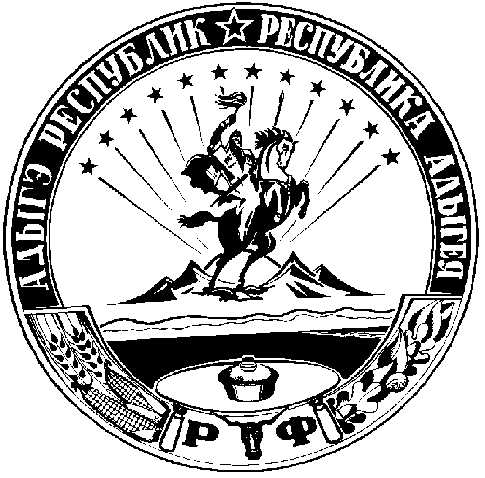 